Załącznik Nr 2 do Zarządzenia Nr 199.1203.2023BURMISTRZA DEBRZNAz dnia 26.10.2023r.INFORMACJE OGÓLNEDANE WNIOSKODAWCYINFORMACJE O PRZEDSIĘWZIĘCIUINFORMACJE OGÓLNE DOTYCZĄCE LOKALU MIESZKALNEGO W BUDYNKU WIELORODZINNYM **Dalej zamiast „lokal mieszkalny w budynku wielorodzinnym” używa się również sformułowania „lokal mieszkalny”.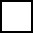 Oświadczam, że lokal mieszkalny, w którym realizowane jest przedsięwzięcie, jest ogrzewany wyłącznie przez źródło/a ciepła na paliwo stałe nie spełniające wymagań 5 klasy według normy przenoszącej normę europejską EN 303-5.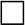 ZAKRES RZECZOWY PRZEDSIĘWZIĘCIAUwaga: do dofinansowania kwalifikują się koszty zgodne z Regulaminem naboru określającym sposób składania i rozpatrywania wniosków o dofinansowanie w ramach Programu priorytetowego „Ciepłe Mieszkanie” na terenie gminy Debrzno, poniesione nie wcześniej niż data zawarcia umowy o dofinansowanie. W szczególności warunkiem kwalifikowalności kosztów jest spełnienie wymagań technicznych Programu.Źródła ciepła, instalacje, wentylacja:Wnioskuję o udzielenie dotacji na następujące pozycje zakresu rzeczowego:Stolarka okienna i drzwiowa:Wnioskuję o udzielenie dotacji na następujące pozycje zakresu rzeczowego:Dokumentacja:Wnioskuję o udzielenie dotacji na poniżej wskazaną pozycję zakresu rzeczowego:DOCHÓD WNIOSKODAWCY– DOTYCZY BENEFICJENTÓW UPRAWNIONYCH DO PODSTAWOWEGO POZIOMU DOFINANSOWANIAOświadczam, że uzyskałem/am dochód roczny:Oświadczam, że powyższe dane są prawdziwe, pełne, a także, że zapoznałem się z warunkami udzielania dofinansowania i zobowiązuję się do udostępnienia dokumentów potwierdzających powyższe dane na żądanie upoważnionych podmiotów.– DOTYCZY BENEFICJENTÓW UPRAWNIONYCH DO PODWYŻSZONEGO POZIOMU DOFINANSOWANIA– DOTYCZY BENEFICJENTÓW UPRAWNIONYCH DO NAJWYŻSZEGO POZIOMU DOFINANSOWANIAOŚWIADCZENIAOświadczenie o odpowiedzialności karnejOświadczam, że jest mi znana odpowiedzialność karna, w szczególności za złożenie podrobionego, przerobionego, poświadczającego nieprawdę albo nierzetelnego dokumentu albo złożenie nierzetelnego, pisemnego oświadczenia dotyczącego okoliczności mających istotne znaczenie dla uzyskania dofinansowania wynikająca z art. 297 ustawy z dnia 6 czerwca 1997 roku - Kodeks karny.Oświadczenie o zgodności rodzaju budynku z ProgramemOświadczam, że niniejszym wnioskiem o dofinansowanie jest objęty wydzielony lokal mieszkalny w budynku wielorodzinnym.Oświadczenie o wymianie/likwidacji wszystkich nieefektywnych źródeł ciepłaOświadczam, że wymianie/likwidacji ulegną wszystkie źródła ciepła na paliwa stałe, niespełniające wymagań minimum 5 klasy według normy przenoszącej normę europejską EN 303-5.Oświadczenie o zapoznaniu się z niezbędną dokumentacją do złożenia wnioskuOświadczam, że zapoznałem się z dokumentami niezbędnymi do złożenia wniosku, w szczególności z Programem Ciepłe Mieszkanie oraz, Regulaminem naboru wniosków rozumiem i akceptuję zawarte w nich prawa i obowiązki.Oświadczenie dotyczące obowiązku informowania o zmianie danych adresowychOświadczam, że zobowiązuję się niezwłocznego informowania o każdej zmianie danych adresowych pod rygorem skutecznego doręczania korespondencji w sprawach dot. realizacji przedsięwzięcia przesłanej na dotychczas znany adres Wnioskodawcy.Oświadczenie dotyczące kontroliAkceptuję możliwość przeprowadzenia przez Narodowy Fundusz Ochrony Środowiska i Gospodarki Wodnej (NFOŚiGW), Wojewódzki Fundusz Ochrony Środowiska i Gospodarki Wodnej w Gdańsku (WFOŚiGW Gdańsk), Gminę Debrzno lub osoby/podmioty wskazane przez NFOŚiGW/WFOŚiGW Gdańsk/Gminę Debrzno, kontroli w trakcie realizacji przedsięwzięcia, a także w okresie trwałości przedsięwzięcia, w lokalu mieszkalnym objętym przedsięwzięciem oraz dokumentów związanych z dofinansowaniem i zobowiązuję się do jej umożliwienia pod rygorem rozwiązania umowy dofinansowania i zwrotu otrzymanej dotacji wraz z odsetkami naliczonymi jak od zaległości podatkowych.Oświadczenie o uniknięciu podwójnego dofinansowaniaOświadczam, że łączna kwota dofinansowania realizowanego przedsięwzięcia w ramach Programu ze wszystkich środków publicznych nieprzekroczy 100% kosztów kwalifikowanych przedsięwzięcia.Oświadczam, że realizacja przedsięwzięcia objętego wnioskiem nie była objęta dofinansowaniem w ramach programów NFOŚiGW:Poprawa jakości powietrza w najbardziej zanieczyszczonych gminach - pilotaż,Poprawa jakości powietrza poprzez wymianę źródeł ciepła w budynkach wielorodzinnych – pilotaż na terenie województwa zachodniopomorskiego,Poprawa jakości powietrza poprzez wymianę źródeł ciepła w budynkach wielorodzinnych– pilotaż na terenie województwa dolnośląskiego.Oświadczenie o zgodności kosztów kwalifikowanych z ProgramemOświadczam, że koszty kwalifikowane będą zgodne z Programem, w tym w szczególności z rodzajem kosztów kwalifikowanych oraz będą spełniać wymagania techniczne dla programu.Oświadczenie o zgodności realizacji przedsięwzięcia z przepisami prawa budowlanegoOświadczam, że jestem świadomy konieczności realizacji przedsięwzięcia zgodnie z przepisami prawa budowlanego.Oświadczenie, że w okresie trwałości nie zostanie zmienione przeznaczenie lokalu mieszkalnego, o demontażu urządzeń, instalacji oraz wyrobów budowalnych zakupionych i zainstalowanych w ramach dofinansowanego przedsięwzięcia oraz o instalacji dodatkowych źródeł ciepłaOświadczam, że w okresie trwałości wynoszącym 5 lat od daty zakończenia przedsięwzięcia:nie będzie dokonana zmiana przeznaczenia lokalu, którego dotyczy wniosek o dofinansowanie z mieszkalnego na inny,nie zostaną zdemontowane urządzenia, instalacje oraz wyroby budowlane zakupione i zainstalowane w ramach dofinansowanego przedsięwzięcia,nie będą zainstalowane dodatkowe źródła ciepła niespełniające warunków Programu i wymagań technicznych.Oświadczenie, że po zakończeniu przedsięwzięcia w lokalu mieszkalnym pozostaną w eksploatacji tylko źródła ciepła zgodne z wymaganiami ProgramuOświadczam, że po zakończeniu realizacji przedsięwzięcia w ramach Programu na potrzeby lokalu mieszkalnego objętego dofinansowaniemnie będą zainstalowane dodatkowe źródła ciepła na paliwa stałe niespełniające wymagań technicznych Programu.Oświadczenie o zgodności zakresu przedsięwzięcia z programem ochrony powietrza w rozumieniuart. 91 ustawy z dnia 27 kwietnia 2001 r. – Prawo ochrony środowiskaOświadczam, że wszystkie użytkowane urządzenia służące do celów ogrzewania lub przygotowania ciepłej wody użytkowej będą spełniać docelowe wymagania Programu ochrony powietrza dla województwa pomorskiego.Oświadczenie o zgodności zakresu przedsięwzięcia z wymaganiami aktów prawa miejscowego, wtym uchwał antysmogowychOświadczam, że wszystkie użytkowane urządzenia służące do celów ogrzewania lub przygotowania ciepłej wody użytkowej będą spełniać docelowe wymagania  aktów prawa miejscowego, w tym uchwał antysmogowych.Oświadczenie dot. rozwiązania/wypowiedzenia umowy o dofinansowanie przez NFOŚiGW lub właściwy terytorialnie WFOŚiGWOświadczam, że w ciągu ostatnich 3 lat przed dniem złożenia wniosku właściwy terytorialnie WFOŚiGW lub NFOŚiGW nie wypowiedział Wnioskodawcy lub nie rozwiązał z nim umowy o dofinansowanie – za wyjątkiem rozwiązania za porozumieniem stron – z przyczyn leżących po stronie Wnioskodawcy.Oświadczenie o zobowiązaniach publicznoprawnych i cywilnoprawnychOświadczam, że wywiązuję się z ciążących na mnie zobowiązań publicznoprawnych i cywilnoprawnych na rzecz WFOŚiGW Gdańsk orazNFOŚiGW i nie mam w stosunku do nich żadnych zaległości.Oświadczenie dotyczące przetwarzania danych osobowych wnioskodawcyOświadczam, że wyrażam zgodę na przetwarzanie moich danych osobowych zawartych we wniosku w zakresie niezbędnym do realizacji zadań związanych z rozpatrzeniem wniosku o dofinansowanie oraz zawarcia i realizacji umowy.INFORMACJA DLA OSÓB, KTÓRYCH DANE OSOBOWE SĄ PRZETWARZANE W PROGRAMIEZgodnie z art. 13 Rozporządzenia Parlamentu Europejskiego i Rady (UE) 2016/679 z dnia 27 kwietnia 2016 r. w sprawie ochrony osób fizycznych w związku z przetwarzaniem danych osobowych i w sprawie swobodnego przepływu takich danych oraz uchylenia dyrektywy 95/46/WE (dalej: RODO) informuję, iż:Administratorem danych osobowych jest Burmistrz Debrzna z siedzibą w Urzędzie Miejskim w Debrznie,  ul. Traugutta 2, 77-310 Debrzno.Dane kontaktowe Inspektora Ochrony Danych – Tel.: (59) 8335351, e-mail.: bip@debrzno.pl.Pani/Pana dane osobowe będą przetwarzane w celu realizacji zadań związanych z rozpatrzeniem wniosku o dofinansowanie, zawarcia i realizacji umowy, a także dla dochodzenia roszczeń lub obrony przed roszczeniami wynikającymi z przepisów prawa, jeśli takie się pojawią, zgodnie z art. 6 ust. 1 lit. b) (tzn. przetwarzanie jest niezbędne do wykonania umowy, której Pani/Pan jest stroną) oraz lit. c) (tzn. przetwarzanie jest niezbędne do wypełnienia obowiązku prawnego, który ciąży na administratorze danych np. dokonywanie wyboru przedsięwzięć do dofinansowania, kontrola zadania, obowiązek archiwizacyjny) i lit. f) (tzn. przetwarzanie jest niezbędne do ustalenia, dochodzenia lub obrony roszczeń jeśli takie wystąpią) lub art.9 ust. 2 lit a (tzn. osoba, której dane dotyczą wyraziła zgodę) RODO.Pani/Pana dane osobowe będą przetwarzane przez okres realizacji zadań, o których mowa w pkt 3. Okres przechowywania danych może zostać każdorazowo przedłużony w celu ustalenia, wykonania lub obrony roszczeń. Ponadto Pani/Pana dane osobowe będą przetwarzane przez okres wynikający z obowiązujących przepisów prawa dotyczących archiwizacji.Posiada Pani/Pan prawo do dostępu do treści swoich danych oraz prawo do ich sprostowania, ograniczenia przetwarzania, prawo do przenoszenia danych, prawo wniesienia sprzeciwu, prawo do cofnięcia zgody na ich przetwarzanie w dowolnym momencie bez wpływu na zgodność z prawem przetwarzania, którego dokonano na podstawie zgody wyrażonej przed jej cofnięciem na zasadach - na zasadach określonych w RODO.Ma Pani/Pan prawo wniesienia skargi do organu nadzorczego, którym jest Prezes Urzędu Ochrony Danych Osobowych, gdy uzna Pani/Pan, iż przetwarzanie danych osobowych Pani/Pana dotyczących narusza przepisy RODO.Podanie przez Panią/Pana danych osobowych jest dobrowolne, ale niezbędne w celu realizacji zadań związanych z rozpatrzeniem wnioskuo dofinansowanie oraz zawarcia i realizacji umowy.Odbiorcami Pani/Pana danych osobowych będą te podmioty, którym administrator danych osobowych, ma obowiązek przekazywać dane na gruncie obowiązujących przepisów prawa oraz podmioty przetwarzające dane osobowe na zlecenie administratora danych osobowych, w związku z wykonywaniem powierzonego im zadania w drodze zawartej umowy lub porozumienia, m.in. dostawcy IT.Dane osobowe będą przekazane NFOŚiGW i WFOŚiGW w Gdańsku w celu udostępnienia środków WFOŚiGW Gdańsk na udzielenie Panu/Pani dotacji, kontroli wykorzystywania dotacji i realizacji przedsięwzięć, sprawozdawczości, w tym ewidencjonowania osiągniętych efektów w ramach realizacji Programu.Pani/Pana dane nie będą poddane zautomatyzowanemu podejmowaniu decyzji.Pani/Pana dane nie będą przekazane odbiorcom w państwach znajdujących się poza Unią Europejską i Europejskim Obszarem Gospodarczym lub do organizacji międzynarodowej.Oświadczenia wnioskodawcy o posiadaniu zgód: współmałżonka, współwłaściciela/wszystkich współwłaścicieli lokalu mieszkalnego, uprawnionego/wszystkich uprawnionych do wspólnego ograniczonego prawa rzeczowego do lokalu mieszkalnegoOświadczam, że posiadam zgodę/zgody na przetwarzanie danych osobowych współmałżonka, współwłaściciela /wszystkich współwłaścicieli lokalu mieszkalnego uprawnionego/wszystkich uprawnionych do wspólnego ograniczonego prawa rzeczowego do lokalu mieszkalnego oraz przekazałem im klauzulę informacyjną Administratora Danych Osobowych. (jeśli dotyczy)Oświadczam, że posiadam zgodę/zgody współwłaściciela /wszystkich współwłaścicieli lokalu mieszkalnego uprawnionego/wszystkich uprawnionych do wspólnego ograniczonego prawa rzeczowego do lokalu mieszkalnego na realizację przedsięwzięcia ujętego w niniejszym wniosku o dofinansowanie. (jeśli dotyczy)Oświadczenia wnioskodawcy o uprawnieniu do dokonywania zmian w lokaluOświadczam, że jestem uprawniony do dokonywania zmian w lokalu mieszkalnym obejmujących wnioskowane przedsięwzięcie. Oświadczam, że jeśli prace będą realizowane poza lokalem mieszkalnym, uzyskam odpowiednie zgody.WYMAGANE ZAŁĄCZNIKI DO WNIOSKU  Kopia aktualnego dokumentu potwierdzającego tytuł prawny do lokalu mieszkalnego   Zaświadczenie o wysokości przeciętnego miesięcznego dochodu przypadającego na jednego członka gospodarstwa domowego, wydanego nie wcześniej niż 3 miesiące przed datą złożenia wniosku o dofinansowanie, wydawane przez organ właściwy (OPS), zgodnie z art. 411 ust. 10g ustawy – Prawo ochrony środowiska – dotyczy poziomu podwyższonego i najwyższego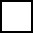 	   Oświadczenie Współwłaściciela/wszystkich współwłaścicieli lokalu mieszkalnego, uprawnionego/wszystkich uprawnionych do wspólnego ograniczonego prawa rzeczowego do lokalu mieszkalnego o wyrażeniu zgody na realizację przedsięwzięcia ujętego w niniejszym wniosku o dofinansowanie (jeśli lokal mieszkalny jest objęty współwłasnością lub wspólnym ograniczonym prawem rzeczowym).Oświadczenie Współmałżonka o wyrażeniu zgody na zaciągnięcie zobowiązań (jeśli wnioskodawca posiada ustawową wspólność majątkową).   Decyzja przedsiębiorstwa ciepłowniczego dotycząca warunków przyłączenia do sieci ciepłowniczej wydana dla budynku wielorodzinnego, o ile została wydana w okresie 12 miesięcy przed dniem złożenia wniosku o dofinansowanie (jeśli dotyczy)   Klauzula informacyjna dotycząca przetwarzania danych osobowych współmałżonka wnioskodawcy w związku z realizacją przedsięwzięcia w ramach Programu Ciepłe Mieszkanie na terenie Gminy Debrzno (jeśli dotyczy)   Klauzula informacyjna dotycząca przetwarzania danych osobowych współwłaściciela/współwłaścicieli, posiadającego/posiadających wspólny tytuł prawny wynikający z ograniczonego prawa rzeczowego do lokalu mieszkalnego objętego wnioskiem o dofinansowanie w związku z realizacją przedsięwzięcia w ramach Programu Ciepłe Mieszkanie na terenie Gminy Debrzno (jeśli dotyczy).…………………………….(podpis wnioskodawcy)INSTRUKCJA WYPEŁNIANIA WNIOSKUo dofinansowanie w ramach programu Ciepłe Mieszkanie na terenie Gminy DebrznoZALECENIA OGÓLNE Przed rozpoczęciem wypełniania wniosku o dofinansowanie należy zapoznać się z treścią Programu Priorytetowego oraz Regulaminem naboru określającym sposób składania i rozpatrywania wniosków o dofinansowanie w ramach Programu priorytetowego Ciepłe Mieszkanie na terenie gminy Debrzno. Wniosek wraz załącznikami należy złożyć w 1 egzemplarzu do sekretariatu Urzędu Miejskiego w Debrznie, w godz. od 7.00 do 15.00.Informacje zawarte w formularzu powinny być aktualne i zgodne ze stanem faktycznym. Jeśli Wnioskodawca chce dołączyć dodatkowe informacje/dane mogące mieć wpływ na ocenę wniosku, należy dołączyć dodatkowy załącznik, podpisany przez Wnioskodawcę. INSTRUKCJA WYPEŁNIANIA POSZCZEGÓLNYCH CZEŚCI WNIOSKUA. INFORMACJE OGÓLNE 1. DANE WNIOSKODAWCYa) Dane ogólne Należy wpisać nazwisko Wnioskodawcy (pole obowiązkowe). Należy wpisać imię Wnioskodawcy (pole obowiązkowe). Należy wpisać nr PESEL Wnioskodawcy (pole obowiązkowe). Należy wpisać nr NIP Wnioskodawcy jeśli Wnioskodawca prowadzi działalność gospodarczą i rozlicza się z urzędem skarbowym podając nr NIP. NIP należy podać w formacie 000-000-00-00. Należy wpisać telefon kontaktowy Wnioskodawcy. Zaleca się wpisanie nr telefonu komórkowego (pole obowiązkowe). Należy wpisać adres e-mail Wnioskodawcy (pole nieobowiązkowe). b) Informacja o współmałżonku Należy zaznaczyć jedną z opcji zgodnie z nazwą pól (pole obowiązkowe). Jeśli zaznaczono Pole „pozostaję w związku małżeńskim” obowiązkowo należy wpisać imię i nazwisko współmałżonka, nr PESEL lub inny unikalny nr identyfikacyjny (w przypadku braku posiadania nr PESEL) współmałżonka oraz zaznaczyć właściwą opcję dot. wspólności majątkowej.c) Status Wnioskodawcy Należy zaznaczyć właściwą opcję dot. tytułu prawnego do lokalu mieszkalnego. Należy zaznaczyć poziom dofinansowania, o jaki ubiega się Wnioskodawca.d) Adres zamieszkania Należy wpisać zgodnie ze stanem faktycznym.e) Adres do korespondencji w Polsce Należy zaznaczyć i wypełnić jeżeli adres do korespondencji jest inny niż adres zamieszkania Wnioskodawcy. Uwaga: należy podać adres do korespondencji w Polsce.B. INFORMACJE O PRZEDSIĘWZIĘCIUB.1. INFORMACJE OGÓLNE DOTYCZĄCE LOKALU MIESZKALNEGO W BUDYNKU WIELORODZINNYM Należy zaznaczyć właściwe pole, jeżeli adres lokalu mieszkalnego, w którym będzie realizowane wnioskowane przedsięwzięcie jest taki sam jak adres zamieszkania Wnioskodawcy.Jeżeli adres lokalu mieszkalnego, w którym będzie realizowane wnioskowane przedsięwzięcie jest inny niż adres zamieszkania Wnioskodawcy, należy wypełnić pola dot. adresu lokalu mieszalnego.Należy wpisać nr księgi wieczystej lokalu mieszkalnego (w formacie: AA0A/00000000/0 gdzie A to litera a 0 to cyfra), w którym będzie realizowane wnioskowane przedsięwzięcie (jeżeli dotyczy).Należy wpisać nr działki zgodnie z danymi ewidencji gruntów i budynków, na której znajduje się budynek z lokalem mieszkalnym, w którym będzie realizowane wnioskowane przedsięwzięcie (pole obowiązkowe).Należy wpisać całkowitą powierzchnię lokalu mieszkalnego, w którym będzie realizowane wnioskowane przedsięwzięcie (pole obowiązkowe). Należy zaznaczyć pole, jeżeli w lokalu mieszkalnym, w którym będzie realizowane wnioskowane przedsięwzięcie jest prowadzona działalność gospodarcza w rozumieniu Programu, tj. zgodnie z unijnym prawem konkurencji.Należy wpisać liczbę wszystkich lokali mieszkalnych w budynku.Należy wpisać powierzchnię lokalu mieszkalnego (w m2) wykorzystywaną na prowadzenie działalności gospodarczej w lokalu mieszkalnym, w którym będzie realizowane wnioskowane przedsięwzięcie.Uwaga! W przypadku, gdy w lokalu mieszkalnym, w którym realizowane będzie wnioskowane przedsięwzięcie, prowadzona jest działalność gospodarcza, wysokość dotacji jest pomniejszana proporcjonalnie do powierzchni zajmowanej na prowadzenie działalności gospodarczej. Jeśli procent powierzchni przeznaczonej na prowadzenie działalności gospodarczej przekracza 30% powierzchni całkowitej lokalu mieszkalnego, przedsięwzięcie nie może być dofinansowane. Należy zaznaczyć jedną z opcji – czy w ramach przedsięwzięcia nastąpi likwidacja nieefektywnego/ych źródła/eł ciepła na paliwo stałe. TAK – jeżeli w ramach przedsięwzięcia nastąpi likwidacja nieefektywnego/ych źródła/eł ciepła na paliwo stałe. NIE – jeżeli w ramach przedsięwzięcia nie nastąpi likwidacja nieefektywnego źródła ciepła na paliwo stałe przedsięwzięcie nie może być dofinansowane. Należy podać liczbę źródeł ciepła podlegających likwidacji.Uwaga! Ważne, aby podać liczbę wszystkich źródeł ciepła na paliwo stałe niespełniających warunków Programu.Należy zaznaczyć pole – oświadczenie dot. ogrzewania lokalu wyłącznie nieefektywnym/i źródłem/ami ciepła. Brak oświadczenia uniemożliwia otrzymanie dofinansowania na realizację przedsięwzięcia.Należy wpisać planowany całkowity koszt przedsięwzięcia.W okresie trwałości w lokalu mieszkalnym, w którym realizowane było dane przedsięwzięcie, nie może znajdować się żadne źródło ciepła niespełniające warunków Programu. A po zakończeniu realizacji przedsięwzięcia w lokalu mieszkalnym nie będą zainstalowane dodatkowe źródła ciepła na paliwa stałe niespełniające warunków technicznych Programu.B.2. ZAKRES RZECZOWY PRZEDSIĘWZIĘCIAPrzed przystąpieniem do wypełniania tej części wniosku, niezbędne jest zapoznanie się przez Wnioskodawcę z Regulaminem naboru określającym sposób składania i rozpatrywania wniosków o dofinansowanie w ramach Programu priorytetowego Ciepłe Mieszkanie na terenie gminy Debrzno, w szczególności z wymaganiami technicznymi dla Programu.B.2.1 Źródła ciepła, instalacje, wentylacja W tej tabeli Wnioskodawca zaznacza pozycje, które zamierza zrealizować w ramach wnioskowanego przedsięwzięcia w zakresie zakupu i montażu źródła ciepła, instalacji oraz wentylacji.Uwaga! Z pozycji dotyczących źródeł ciepła Wnioskodawca może wybrać tylko jedną pozycję, rozumianą jako nowe źródło ciepła przeznaczone do centralnego ogrzewania lub centralnego ogrzewania (c.o.) i ciepłej wody użytkowej (c.w.u.). Wymagane jest by montaż i uruchomienie w ramach powyższych pozycji zostały przeprowadzone przez wykonawcę lub Beneficjenta, wyłącznie jeżeli posiada on niezbędne uprawnienia/kwalifikacje.Należy zaznaczyć pole – oświadczenie o podłączeniu budynku do sieci ciepłowniczej lub o wydaniu w okresie 12 miesięcy przed dniem złożenia wniosku o dofinansowanie, przez przedsiębiorstwo ciepłownicze decyzji dotycząca warunków przyłączenia do sieci ciepłowniczej.Uwaga! Zaznaczenie któregokolwiek pola uniemożliwia otrzymanie dofinansowania na indywidualne źródło ciepła.B.2.2 Stolarka okienna i drzwiowa W tej tabeli Wnioskodawca zaznacza pozycje, które zamierza zrealizować w ramach wnioskowanego przedsięwzięcia w zakresie stolarki okiennej i drzwiowej. B.2.3 Dokumentacja W tej tabeli Wnioskodawca zaznacza pozycję, jeśli zamierza zrealizować w ramach wnioskowanego przedsięwzięcia w zakresie dokumentacji. Dokumentacja wybrana w tabeli B.2.3 musi dotyczyć prac w ramach wnioskowanego przedsięwzięcia.C. DOCHÓD WNIOSKODAWCYC.1 Dotyczy Beneficjentów uprawnionych do podstawowego poziomu dofinansowania, o dochodzie rocznym nieprzekraczającym 120 000 zł.Przy wypełnianiu tej części należy wziąć pod uwagę dochód wyłącznie Wnioskodawcy. Do wniosku należy dołączyć kopie dokumentów potwierdzające dochód, a ich oryginały należy przechowywać, od momentu złożenia wniosku o dofinansowanie do czasu zakończenia umowy dotacji (tj. do zakończenia okresu trwałości), w przypadku pozytywnej oceny wniosku i podpisania umowy dotacji. W tym okresie, na żądanie upoważnionych podmiotów, Wnioskodawca/Beneficjent jest zobowiązany do udostępnienia dokumentów potwierdzających prawidłowość danych.Należy zaznaczyć właściwe pole, jeżeli Wnioskodawca uzyskuje dochód z opisanego tytułu.I. Sposób postępowania przy wypełnianiu wniosku w części C.1.Dochód roczny ustalany na podstawie PIT-36, PIT-36L, PIT-37, PIT-38, PIT-39, PIT-CFC,PIT-40A. Zaznacza Wnioskodawca, który uzyskał dochód roczny stanowiący podstawę obliczenia podatku i rozlicza się na podstawie PIT-36, PIT - 36L, PIT-37, PIT-38, PIT-39, PIT-CFC oraz rozliczający się na podstawie PIT-40A, w przypadku, jeśli jedynym dochodem Wnioskodawcy jest świadczenie z ZUS/KRUS i Wnioskodawca nie składa odrębnego zeznania podatkowego.Należy wpisać wartość dochodu rocznego kwotę z pozycji PIT - „Podstawa obliczania podatku”. W przypadku wspólnego rozliczenia rocznego Wnioskodawcy - w PIT w pozycji „Podstawa obliczenia podatku” jest już uwzględniona połowa dochodu. Przykład: Wnioskodawca składa wniosek w kwietniu 2023 r. Jeśli do dnia złożenia wniosku nie rozliczył podatku za 2022 rok, podaje dochód roczny za 2021 rok.Należy wpisać rodzaj złożonego zeznania podatkowego PIT oraz rok, którego dotyczy zeznanie podatkowe PIT.Przy dodatkowym źródle dochodu, rozliczanym w oddzielnym PIT, Wnioskodawca powinien wskazać wszystkie PIT, na podstawie których się rozliczył za dany rok. Dokumentem potwierdzającym wysokość dochodu rocznego stanowiącego podstawę obliczenia podatku (wartość z poz. PIT „Podstawa obliczenia podatku”) jest zeznanie podatkowe PIT (korekta zeznania) złożone w urzędzie skarbowym lub zaświadczenie z urzędu skarbowego o wysokości dochodu stanowiącego podstawę obliczenia podatku w roku wskazanym we wniosku.Dochód roczny ustalany na podstawie PIT-16, PIT-28 Pole należy zaznaczyć, jeżeli Wnioskodawca osiągał przychody z pozarolniczej działalności gospodarczej i opłaca zryczałtowany podatek dochodowy w formie: •karty podatkowej: PIT 16,•ryczałtu od przychodów ewidencjonowanych: PIT-28. Wnioskodawca oświadcza, że w roku wskazanym w obwieszczeniu ministra właściwego do spraw rodziny w sprawie wysokości dochodu za dany rok z działalności podlegającej opodatkowaniu na podstawie przepisów o zryczałtowanym podatku dochodowym od niektórych przychodów osiąganych przez osoby fizyczne, poprzedzającym rok złożenia wniosku uzyskał dochód roczny ustalony:1) zgodnie z wartościami określonymi w załączniku do ww. obwieszczenia, obowiązującego na dzień złożenia wniosku oraz 2) na podstawie dokumentów potwierdzających wysokość uzyskanego dochodu, zawierających informacje o: a) wysokości przychodu i stawce podatku lub b) wysokości opłaconego podatku dochodowego (zeznanie podatkowe, zaświadczenie z urzędu skarbowego o wysokości przychodu, stawce podatku oraz wysokości i formie opłacanego podatku dochodowego, w roku wskazanym we wniosku). Należy wpisać wartość dochodu rocznego Wnioskodawcy.Przykład PIT - 16: Wnioskodawca podlega opodatkowaniu w formie karty podatkowej PIT – 16. Wartość dochodu rocznego dla wniosków, do których ze względu na dzień złożenia wniosku zastosowanie ma Obwieszczenie Ministra Rodziny, Pracy i Polityki Społecznej w sprawie wysokości dochodu za 2021 rok z działalności podlegającej opodatkowaniu na podstawie przepisów o zryczałtowanym podatku dochodowym od niektórych przychodów osiąganych przez osoby fizyczne ustala się poprzez odniesienie wysokości opłaconego rocznego podatku za rok 2021 rok do wysokości dochodu rocznego wykazanego w tabeli nr 1 zawartej w załączniku do ww. Obwieszczenia z dnia 29 lipca 2022 roku (M.P. z 2022 r. poz. 726). Dochód roczny odpowiadający wysokości opłaconego podatku, ustalony na podstawie tabeli nr 1, przyjmowany jest, jako wartość dochodu rocznego Wnioskodawcy i wpisywany we wniosku.Przykład (PIT-28): Wnioskodawca podlega opodatkowaniu w formie ryczałtu od przychodów ewidencjonowanych PIT-28. Wartość dochodu rocznego dla wniosków, do których ze względu na dzień złożenia wniosku ma zastosowanie Obwieszczenie Ministra Rodziny, Pracy i Polityki Społecznej w sprawie wysokości dochodu za 2021 rok z działalności podlegającej opodatkowaniu na podstawie przepisów o zryczałtowanym podatku dochodowym od niektórych przychodów osiąganych przez osoby fizyczne ustala się poprzez odniesienie kwoty przychodów z pozycji „Ogółem przychody” z zeznania podatkowego PIT - 28 za 2021 do wysokości dochodu rocznego wykazanego w tabelach od nr 2 do nr 6 (odpowiednio do stawki podatku PIT - 28) zawartych w załączniku do ww. Obwieszczenia z dnia 29 lipca 2022 roku (M.P. z 2022 r. poz. 726). Dochód roczny odpowiadający wysokości przychodu ogółem z zeznania podatkowego PIT – 28, ustalony na podstawie tabel od numeru 2 do numeru 6 (w zależności od opłacanej stawki podatku), przyjmowany jest, jako wartość dochodu rocznego Wnioskodawcy i wpisywany we wniosku. W przypadku wykazania w jednym PIT -28 przychodów opodatkowanych różnymi stawkami podatku, dochód roczny do wniosku ustalany jest poprzez zsumowanie poszczególnych dochodów rocznych wyliczonych zgodnie z powyżej opisaną metodyką i wpisywany we wniosku. Do wniosków o dofinansowanie zastosowanie ma Obwieszczenie obowiązujące na dzień składania wniosku. Każdego roku w terminie do 1 sierpnia Minister Rodziny, Pracy i Polityki Społecznej wydaje nowe obwieszczenie dotyczące wysokości dochodu za rok ubiegły.Należy wpisać rodzaj zeznania podatkowego PIT oraz rok, którego dotyczy zeznanie podatkowe PIT.Należy wpisać wysokość przychodów ogółem za wskazany rok. Należy wpisać wartość z pozycji PIT „Przychody ogółem” (jeżeli wybrano „PIT-28”).Przy dodatkowym źródle dochodu, rozliczanym w oddzielnym PIT, Wnioskodawca powinien wskazać wszystkie PIT, na podstawie których się rozliczył za dany rok.Dochód roczny ustalany z tytułu prowadzenia gospodarstwa rolnego na podstawie ha przeliczeniowychNależy zaznaczyć jeżeli Wnioskodawca posiada gospodarstwo/gospodarstwa rolne. Dochód roczny z tytułu prowadzenia gospodarstwa rolnego wylicza się, przyjmując, że z 1 ha przeliczeniowego uzyskuje się dochód roczny w wysokości dochodu ogłaszanego corocznie, w drodze obwieszczenia Prezesa Głównego Urzędu Statystycznego na podstawie ustawy o podatku rolnym, obowiązującego na dzień złożenia wniosku o dofinansowanie.Dochód z prowadzenia gospodarstwa rolnego, stanowi iloczyn liczby ha przeliczeniowych (własnych i dzierżawionych na wskazanych zasadach) oraz stawki przeciętnego dochodu z indywidualnego gospodarstwa rolnego w danym roku.Należy wpisać liczbę ha przeliczeniowych (użytki rolne) własnych i dzierżawionych z roku kalendarzowego poprzedzającego rok złożenia wniosku o dofinansowanie, określoną na podstawie: • zaświadczenia właściwego organu gminy o wielkości powierzchni gospodarstwa rolnego lub • nakazu płatniczego wystawionego przez właściwy organ gminy, • umowy/ów dzierżawy (jeśli dotyczy).Ustalając dochód uzyskany z prowadzenia gospodarstwa rolnego, do powierzchni gospodarstwa stanowiącego podstawę wymiaru podatku rolnego wlicza się obszary rolne oddane w dzierżawę, z wyjątkiem: 1) oddanej w dzierżawę, na podstawie umowy dzierżawy zawartej stosownie do przepisów o ubezpieczeniu społecznym rolników, części lub całości znajdującego się w posiadaniu wnioskodawcy gospodarstwa rolnego; 2) gospodarstwa rolnego wniesionego do użytkowania przez rolniczą spółdzielnię produkcyjną; 3) gospodarstwa rolnego oddanego w dzierżawę w związku z pobieraniem renty określonej w przepisach o wspieraniu rozwoju obszarów wiejskich ze środków pochodzących z Sekcji Gwarancji Europejskiego Funduszu Orientacji i Gwarancji Rolnej oraz w przepisach o wspieraniu rozwoju obszarów wiejskich z udziałem środków Europejskiego Funduszu Rolnego na rzecz Rozwoju Obszarów Wiejskich. W przypadku gdy gospodarstwo rolne objęte jest małżeńską ustawową wspólnością majątkową liczbę ha przeliczeniowych dzieli się na pół.Należy wpisać wysokość przeciętnego dochodu z 1 ha przeliczeniowego wg obowiązującego na dzień składania wniosku obwieszczenia Prezesa GUS. Dokumentem potwierdzającym liczbę ha przeliczeniowych jest: − zaświadczenie właściwego organu gminy o wielkości powierzchni gospodarstwa rolnego, wyrażonej w hektarach przeliczeniowych lub − nakaz płatniczy w sprawie podatku rolnego i leśnego wystawiony przez właściwy organ gminy,; − umowa dzierżawy − w przypadku oddania części lub całości znajdującego się w posiadaniu wnioskodawcy gospodarstwa rolnego w dzierżawę, na podstawie umowy zawartej stosownie do przepisów o ubezpieczeniu społecznym rolników, albo oddania gospodarstwa rolnego w dzierżawę w związku z pobieraniem renty określonej w przepisach o wspieraniu rozwoju obszarów wiejskich ze środków pochodzących z Sekcji Gwarancji Europejskiego Funduszu Orientacji i Gwarancji Rolnej, − umowa o wniesieniu wkładów gruntowych – w przypadku wniesienia gospodarstwa rolnego do użytkowania przez rolniczą spółdzielnię produkcyjną. Dochód roczny Wnioskodawcy niepodlegający opodatkowaniu na podstawie przepisów o podatku dochodowym od osób fizycznychNależy zaznaczyć jeżeli w roku kalendarzowym poprzedzającym rok złożenia wniosku o dofinansowanie Wnioskodawca uzyskał dochód roczny niepodlegający opodatkowaniu na podstawie przepisów o podatku dochodowym od osób fizycznych i mieszczący się pod względem rodzaju w katalogu zawartym w art.3 lit. c) ustawy o świadczeniach rodzinnych. Wnioskodawca osiągający dochody poza granicami Rzeczypospolitej Polskiej, dokonuje ich przeliczenia na podstawie średniego kursu walut obcych ogłaszanego przez Narodowy Bank Polski z ostatniego dnia poprzedniego roku, pod warunkiem, że za okres podatkowy przyjmuje się rok kalendarzowy. W pozostałych sytuacjach, przyjmuje się kurs z ostatniego dnia okresu podatkowego. Wnioskodawca wpisuje dochód na podstawie dokumentu poświadczającego dochód roczny, właściwego dla danego kraju.Powyższe nie dotyczy wnioskodawców, którzy podlegają nieograniczonemu obowiązkowi podatkowemu w Polsce, mają miejsce zamieszkania na terytorium Polski i są zobowiązani do rozliczenia tych dochodów również w Polsce. Dochody osiągnięte poza granicami jeżeli nie zostały uwzględnione w zeznaniu podatkowym w Polu PiT „Podstawa obliczenia podatku” należy wykazać w tej części. Należy wpisać wartość dochodu rocznego Wnioskodawcy zgodnie ze wskazanym rodzajem dochodu uzyskanym za wskazany rok kalendarzowy. Wnioskodawca nieuzyskujący tych dochodów wpisuje wartość „0”.Przy więcej niż jednym źródle dochodu, Wnioskodawca powinien wskazać wszystkie źródła i odpowiadająca im wartość dochodu.Dokumentem potwierdzającym wysokość dochodu jest np. decyzja, orzeczenie, zaświadczenie lub inny dokument potwierdzający dochód Wnioskodawcy osiągnięty w roku kalendarzowym poprzedzającym rok złożenia w wniosku o dofinansowanie, odpowiednio do wskazanego we wniosku rodzaju dochodu.W przypadku, gdy Wnioskodawca uzyskuje dochody z różnych źródeł należy wypełnić odpowiednie pola we wniosku. Uwaga! Jeśli wyliczony łączny dochód Wnioskodawcy przekracza 120 000 zł, Wnioskodawca nie jest uprawniony do uzyskania dofinansowania w ramach Programu.C.2 Dotyczy Beneficjentów uprawnionych do podwyższonego poziomu dofinansowania Każdy Wnioskodawca ubiegający się o podwyższony poziom dofinansowania zobowiązany jest do dołączenia do wniosku zaświadczenia, wskazującego przeciętny miesięczny dochód na jednego członka gospodarstwa domowego Wnioskodawcy, oraz rodzaj tego gospodarstwa (jednoosobowe albo wieloosobowe).Przeciętny miesięczny dochód na jednego członka gospodarstwa domowego Wnioskodawcy wskazany w zaświadczeniu wydanym przez organ właściwy (OPS), zgodnie z art. 411 ust. 10g ustawy – Prawo ochrony środowiska, nie może przekraczać kwoty wskazanej w Regulaminie naboru określającym sposób składania i rozpatrywania wniosków o dofinansowanie w ramach Programu priorytetowego Ciepłe Mieszkanie na terenie gminy Debrzno.Zaświadczenie składane z wnioskiem o dofinansowanie nie może być wydane z datą wcześniejszą niż 3 miesiące od daty złożenia tego wniosku. Zaświadczenie powinno być wydane najpóźniej w dniu złożenia wniosku o dofinansowanie. Należy zaznaczyć pole w celu potwierdzenia zgodności z warunkami Programu w zakresie uprawnienia do podwyższonego poziomu dofinansowania (pole obowiązkowe jeżeli we wniosku wybrano „Beneficjent uprawniony do podwyższonego poziomu dofinansowania”). Konieczne jest dołączenie do wniosku zaświadczenia o przeciętnym miesięcznym dochodzie na jednego członka gospodarstwa domowego Wnioskodawcy (wydanym przez OPS).Należy zaznaczyć w celu potwierdzenia zgodności z warunkami Programu (pole obowiązkowe jeżeli we wniosku wybrano „Beneficjent uprawniony do podwyższonego poziomu dofinansowania”). Pole zaznacza również Wnioskodawca, który nie prowadzi pozarolniczej działalność gospodarczej.Poprzez zaznaczenie tego pola Wnioskodawca oświadcza, że nie prowadzi pozarolniczej działalności gospodarczej albo prowadzi i jego roczny przychód z tytułu prowadzenia pozarolniczej działalności gospodarczej za rok kalendarzowy, za który ustalony został przeciętny miesięczny dochód wskazany w zaświadczeniu, nie przekroczył czterdziestokrotności kwoty minimalnego wynagrodzenia za pracę określonego w rozporządzeniu Rady Ministrów obowiązującym w grudniu roku poprzedzającego rok złożenia wniosku o dofinansowanie.Przykład: Dla wniosków składanych w 2022 r. roczny przychód Wnioskodawcy z prowadzenia działalności pozarolniczej za rok wskazany w zaświadczeniu nie może przekroczyć kwoty 112 000 zł, tj. 40 x 2 800 zł.Należy wpisać wartość rocznego przychodu Wnioskodawcy z tytułu prowadzenia pozarolniczej działalności gospodarczej. Jeśli Wnioskodawca nie osiąga żadnego przychodu z tego tytułu lub nie prowadzi pozarolniczej działalności gospodarczej należy wpisać "0” .Wysokość rocznego przychodu z tytułu prowadzenia pozarolniczej działalności gospodarczej Wnioskodawca powinien podać na podstawie zeznania podatkowego (korekty zeznania) złożonego w urzędzie skarbowym lub zaświadczenia z urzędu skarbowego (Wnioskodawca powinien przechowywać te dokumenty i okazać w przypadku kontroli). Do wniosku należy dołączyć kopie dokumentów potwierdzające dochód, a ich oryginały należy przechowywać, od momentu złożenia wniosku o dofinansowanie do czasu zakończenia umowy o dofinansowanie (tj. do zakończenia okresu trwałości), w przypadku pozytywnej oceny wniosku i podpisania umowy o dofinansowanie. W tym okresie, na żądanie upoważnionych podmiotów, Wnioskodawca/Beneficjent jest zobowiązany do udostępnienia dokumentów potwierdzających prawidłowość podanych danych.C.3 Dotyczy Beneficjentów uprawnionych do najwyższego poziomu dofinansowania Każdy Wnioskodawca ubiegający się o najwyższy poziom dofinansowania zobowiązany jest do dołączenia do wniosku zaświadczenia, wskazującego przeciętny miesięczny dochód na jednego członka gospodarstwa domowego Wnioskodawcy, oraz rodzaj tego gospodarstwa (jednoosobowe albo wieloosobowe). Przeciętny miesięczny dochód na jednego członka gospodarstwa domowego Wnioskodawcy wskazany w zaświadczeniu wydanym przez organ właściwy (OPS), zgodnie z art. 411 ust. 10g ustawy – Prawo ochrony środowiska, nie może przekraczać kwoty wskazanej w Regulaminie naboru określającym sposób składania i rozpatrywania wniosków o dofinansowanie w ramach Programu priorytetowego Ciepłe Mieszkanie na terenie gminy Debrzno.Zaświadczenie składane z wnioskiem o dofinansowanie nie może być wydane z datą wcześniejszą niż 3 miesiące od daty złożenia tego wniosku. Zaświadczenie powinno być wydane najpóźniej w dniu złożenia wniosku o dofinansowanie.Należy zaznaczyć pole w celu potwierdzenia zgodności z warunkami Programu w zakresie uprawnienia do podwyższonego poziomu dofinansowania (pole obowiązkowe jeżeli we wniosku wybrano „Beneficjent uprawniony do podwyższonego poziomu dofinansowania”). Konieczne jest dołączenie do wniosku zaświadczenia o przeciętnym dochodzie na jednego członka gospodarstwa domowego Wnioskodawcy (wydanym przez OPS).Należy zaznaczyć, jeżeli Wnioskodawca ma ustalone prawo do otrzymywania zasiłku stałego, zasiłku okresowego, zasiłku rodzinnego lub specjalnego zasiłku opiekuńczego. Konieczne jest dołączenie do wniosku zaświadczenia zawierające wskazanie rodzaju zasiłku oraz okresu, na który został przyznany, wydane przez właściwy organ. Zasiłek musi przysługiwać w każdym z kolejnych 6 miesięcy kalendarzowych poprzedzających miesiąc złożenia wniosku o wydanie zaświadczenia oraz co najmniej do dnia złożenia wniosku o dofinansowanie.Należy zaznaczyć w celu potwierdzenia zgodności z warunkami Programu (pole obowiązkowe jeżeli we wniosku wybrano „Beneficjent uprawniony do najwyższego poziomu dofinansowania”). Pole zaznacza również Wnioskodawca, który nie prowadzi pozarolniczej działalność gospodarczej.Poprzez zaznaczenie tego pola Wnioskodawca oświadcza, że nie prowadzi pozarolniczej działalności gospodarczej albo prowadzi i jego roczny przychód z tytułu prowadzenia pozarolniczej działalności gospodarczej za rok kalendarzowy, za który ustalony został przeciętny miesięczny dochód wskazany w zaświadczeniu, nie przekroczył dwudziestokrotności kwoty minimalnego wynagrodzenia za pracę określonego w rozporządzeniu Rady Ministrów obowiązującym w grudniu roku poprzedzającego rok złożenia wniosku o dofinansowanie.Przykład: Dla wniosków składanych w 2022r. roczny przychód Wnioskodawcy z prowadzenia działalności pozarolniczej za rok wskazany w zaświadczeniu nie może przekroczyć kwoty 56 000 zł, tj. 20 x 2 800 zł.Należy wpisać wartość rocznego przychodu Wnioskodawcy z tytułu prowadzenia pozarolniczej działalności gospodarczej. Jeśli Wnioskodawca nie osiąga żadnego przychodu z tego tytułu lub nie prowadzi pozarolniczej działalności gospodarczej należy wpisać "0” . Wysokość rocznego przychodu z tytułu prowadzenia pozarolniczej działalności gospodarczej Wnioskodawca powinien podać na podstawie zeznania podatkowego (korekty zeznania) złożonego w urzędzie skarbowym lub zaświadczenia z urzędu skarbowego (Wnioskodawca powinien przechowywać te dokumenty i okazać w przypadku kontroli).Do wniosku należy dołączyć kopie dokumentów potwierdzające dochód, a ich oryginały należy przechowywać, od momentu złożenia wniosku o dofinansowanie do czasu zakończenia umowy dotacji (tj. do zakończenia okresu trwałości), w przypadku pozytywnej oceny wniosku i podpisania umowy dotacji. W tym okresie, na żądanie upoważnionych podmiotów, Wnioskodawca/Beneficjent jest zobowiązany do udostępnienia dokumentów potwierdzających prawidłowość podanych danych.D. OŚWIADCZENIAWnioskodawca zobowiązany jest do zapoznania się z oświadczeniami wskazanymi we wniosku i ich stosowania. Oświadczenia dotyczą ustalenia stanu faktycznego związanego z lokalem mieszkalnym oraz Wnioskodawcą, a także zawierają zobowiązania związane z prawidłowością realizacji przedsięwzięcia. Przed podpisaniem oświadczenia Wnioskodawcy o posiadaniu zgody/zgód na przetwarzanie danych osobowych współmałżonka, współwłaściciela /wszystkich współwłaścicieli lokalu mieszkalnego, Wnioskodawca obowiązany jest do przekazania tym osobom klauzul informacyjnych Administratora Danych Osobowych.E. Złożenie przedmiotowego wniosku o dofinansowanie jest równoznaczne ze złożeniem przez Wnioskodawcę oświadczenia woli zawarcia umowy dotacji.F. WYMAGANE ZAŁĄCZNIKI DO WNIOSKU•Zaświadczenie wydane zgodnie z art. 411 ust. 10g ustawy – Prawo ochrony środowiska, wskazujące przeciętny miesięczny dochód na jednego członka gospodarstwa domowego wnioskodawcy (załącznik obowiązkowy w przypadku wnioskowania o podwyższony lub najwyższy poziom dofinansowania) •  Oświadczenie Współwłaściciela/wszystkich współwłaścicieli, posiadającego/posiadających wspólny tytuł prawny wynikający z ograniczonego prawa rzeczowego do lokalu mieszkalnego objętego wnioskiem o dofinansowanie o wyrażeniu zgody na realizację przedsięwzięcia ujętego w niniejszym wniosku o dofinansowanie (jeśli lokal mieszkalny jest objęty współwłasnością)- Załącznik Nr 4 do wniosku.Oświadczenie współwłaścicieli/ posiadających wspólny tytuł prawny wynikający z ograniczonego prawa rzeczowego dotyczy każdego współwłaściciela/współposiadacza i musi zostać podpisane przez każdego współwłaściciela/współposiadacza.• Oświadczenie Współmałżonka o wyrażeniu zgody na zaciągnięcie zobowiązań (jeśli wnioskodawca posiada ustawową wspólność majątkową) - Załącznik Nr 3 do wniosku.• Kopia aktualnego dokumentu potwierdzającego tytuł prawny do lokalu mieszkalnego• Decyzja przedsiębiorstwa ciepłowniczego dotycząca warunków przyłączenia do sieci ciepłowniczej wydana dla budynku wielorodzinnego, o ile została wydana w okresie 12 miesięcy przed dniem złożenia wniosku o dofinansowanie (jeśli dotyczy)• Klauzula informacyjna dotycząca przetwarzania danych osobowych współmałżonka wnioskodawcy w związku z realizacją przedsięwzięcia w ramach Programu Ciepłe Mieszkanie na terenie gminy Debrzno (jeśli dotyczy)- Załącznik Nr 1 do wniosku.• Klauzula informacyjna dotycząca przetwarzania danych osobowych współwłaściciela/współwłaścicieli, posiadającego/posiadających wspólny tytuł prawny wynikający z ograniczonego prawa rzeczowego do lokalu mieszkalnego objętego wnioskiem o dofinansowanie w związku z realizacją przedsięwzięcia w ramach Programu Ciepłe Mieszkanie na terenie Gminy Debrzno (jeśli dotyczy)- Załącznik Nr 2 do wniosku.Wnioseko dofinansowanie w ramach programu„Ciepłe Mieszkanie” na terenie gminy DebrznoPrzed przystąpieniem do wypełnienia wniosku należy zapoznać się z warunkami programu Ciepłe Mieszkanie, Regulaminem naboru wnioskóworaz instrukcją do wniosku o dofinansowaniea)	Dane ogólnea)	Dane ogólnea)	Dane ogólnea)	Dane ogólneNazwiskoImięPESELNIPTelefon kontaktowye-mailb)	Informacja o współmałżonkub)	Informacja o współmałżonkub)	Informacja o współmałżonkub)	Informacja o współmałżonkub)	Informacja o współmałżonku Pozostaję w związku małżeńskim	  Nie pozostaję w związku małżeńskim Pozostaję w związku małżeńskim	  Nie pozostaję w związku małżeńskim Pozostaję w związku małżeńskim	  Nie pozostaję w związku małżeńskim Pozostaję w związku małżeńskim	  Nie pozostaję w związku małżeńskim Pozostaję w związku małżeńskim	  Nie pozostaję w związku małżeńskimImię i nazwiskowspółmałżonkaPESELwspółmałżonka Pozostaję w ustawowej wspólności majątkowej Pozostaję w ustawowej wspólności majątkowej Posiadam rozdzielność majątkową ze współmałżonką/iem Posiadam rozdzielność majątkową ze współmałżonką/iem Posiadam rozdzielność majątkową ze współmałżonką/iemc)	Status Wnioskodawcyc)	Status WnioskodawcyPosiadam tytuł prawny do lokalu mieszkalnego w budynkuwielorodzinnym wynikający z: prawa własności lub  ograniczonego prawa rzeczowego do lokaluPosiadam wspólny tytuł prawny do lokalu mieszkalnego wbudynku wielorodzinnym wynikający z:  prawa współwłasności lubwspólnego ograniczonego prawa rzeczowegoJestem Wnioskodawcą uprawnionym do PODSTAWOWEGO poziomu dofinansowaniaJestem Wnioskodawcą uprawnionym do PODWYŻSZONEGO poziomu dofinansowaniaJestem Wnioskodawcą uprawnionym do NAJWYŻSZEGO poziomu dofinansowaniad)	Adres zamieszkaniad)	Adres zamieszkaniad)	Adres zamieszkaniad)	Adres zamieszkaniaKrajWojewództwoPowiatGminaMiejscowośćUlicaNr domu/lokaluKod pocztowyPocztae)	Adres do korespondencji w Polsce (wypełnić gdy inny niż adres zamieszkania)e)	Adres do korespondencji w Polsce (wypełnić gdy inny niż adres zamieszkania)e)	Adres do korespondencji w Polsce (wypełnić gdy inny niż adres zamieszkania)e)	Adres do korespondencji w Polsce (wypełnić gdy inny niż adres zamieszkania) Adres do korespondencji inny niż adres zamieszkania Adres do korespondencji inny niż adres zamieszkania Adres do korespondencji inny niż adres zamieszkania Adres do korespondencji inny niż adres zamieszkaniaWojewództwoPowiatGminaMiejscowośćUlicaNr domu/lokaluKod pocztowyPocztaAdres lokalu mieszkalnegoAdres lokalu mieszkalnegoAdres lokalu mieszkalnegoAdres lokalu mieszkalnegoAdres taki sam jak adres zamieszkaniaAdres taki sam jak adres zamieszkaniaAdres taki sam jak adres zamieszkaniaAdres taki sam jak adres zamieszkaniaWojewództwoPowiatGminaMiejscowośćUlicaNr domu/lokaluKod pocztowyPocztaNumer księgi wieczystejlokalu (jeżeli dotyczy)Numer działki (zgodnie z danymiewidencji gruntów i budynków)Powierzchnia całkowita lokalu mieszkalnego[m2]Łączna liczba lokali w budynku(w tym mieszkalnych) w lokalu mieszkalnym prowadzona jest działalność gospodarcza w rozumieniu Programu w lokalu mieszkalnym prowadzona jest działalność gospodarcza w rozumieniu Programu w lokalu mieszkalnym prowadzona jest działalność gospodarcza w rozumieniu Programu w lokalu mieszkalnym prowadzona jest działalność gospodarcza w rozumieniu ProgramuPowierzchnia wykorzystywana naprowadzenie działalności gospodarczej [m2]% powierzchni całkowitej wykorzystywanej na prowadzenie działalności gospodarczejW ramach przedsięwzięcia zostanie zlikwidowane dotychczasowe nieefektywneźródło ciepła na paliwo stałeTAKNIEŁączna liczba nieefektywnych źródeł ciepła na paliwo stałe podlegających likwidacjiŁączna liczba nieefektywnych źródeł ciepła na paliwo stałe podlegających likwidacjiPlanowany całkowity koszt przedsięwzięciaDotyczyKoszty kwalifikowanePompa ciepła powietrze/wodaZakup/montaż pompy ciepła typu powietrze/woda z osprzętem, zbiornikiem akumulacyjnym/buforowym,zbiornikiem cwu z osprzętem.Pompa ciepła powietrze/powietrzeZakup/montaż pompy ciepła typu powietrze/powietrze z osprzętem.Kocioł gazowy kondensacyjnyZakup/montaż kotła gazowego kondensacyjnego z osprzętem, sterowaniem, armaturą zabezpieczającą i regulującą, układem doprowadzenia powietrza i odprowadzenia spalin, zbiornikiemakumulacyjnym/buforowym, zbiornikiem cwu z osprzętem.Kocioł na pellet drzewny o podwyższonym standardzieZakup/montaż kotła na pellet drzewny z automatycznym sposobem podawania paliwa, o obniżonej emisyjności cząstek stałych o wartości ≤ 20 mg/m3 (w odniesieniu do suchych spalin w temp. 0°C, 1013 mbar przy O2=10%) z osprzętem, armaturą zabezpieczającą i regulującą , układem doprowadzenia powietrza i odprowadzeniaspalin, zbiornikiem akumulacyjnym/buforowym, zbiornikiem cwu z osprzętem.Ogrzewanie elektryczneZakup/montaż urządzenia grzewczego elektrycznego (innego niż pompa ciepła) lub zespołu urządzeńgrzewczych elektrycznych, materiałów instalacyjnych wchodzących w skład systemu ogrzewania elektrycznego,zbiornika akumulacyjnego/buforowego, zbiornika cwu z osprzętem.Instalacja centralnego ogrzewania oraz instalacja ciepłej wody użytkowejZakup/montaż materiałów instalacyjnych i urządzeń wchodzących w skład instalacji centralnego ogrzewania, wykonanie równoważenia hydraulicznego instalacji grzewczej.Zakup/montaż materiałów instalacyjnych i urządzeń wchodzących w skład instalacji przygotowania ciepłej wodyużytkowej.Podłączenie lokalu do efektywnego źródła ciepła, w rozumieniu programu, w budynku (w tym do węzła cieplnego znajdującego się w budynku)Zakup/montaż materiałów instalacyjnych i urządzeń wchodzących w skład instalacji centralnego ogrzewania i ciepłej wody użytkowej pomiędzy źródłem ciepła działającym na potrzeby budynku a lokalem mieszkalnym (wtym podlicznika ciepła w lokalu).Wentylacja mechaniczna z odzyskiem ciepłaZakup/montaż materiałów instalacyjnych składających się na system wentylacji mechanicznej z odzyskiem ciepła (wentylacja z centralą wentylacyjną, rekuperatory ścienne).Oświadczam, że budynek wielorodzinny, w którym znajduje się lokal, jest podłączony do sieci ciepłowniczejlubdla budynku wielorodzinnego, w którym znajduje się lokal,  w okresie 12 miesięcy przed dniem złożenia wnioskuo dofinansowanie, została wydana przez przedsiębiorstwo ciepłownicze decyzja dotycząca warunków przyłączenia do sieciciepłowniczejDotyczyKoszty kwalifikowaneIlość (szt.)Stolarka okienna w lokalu mieszkalnymZakup/montaż stolarki okiennej w tym okna/drzwi balkonowe, okna połaciowe, powierzchnie przezroczyste nieotwieralne wraz z systemami montażowymi. Zakup i montaż materiałów budowlanych w celuprzeprowadzenia niezbędnych prac towarzyszących.Stolarka drzwiowa w lokalu mieszkalnymZakup/montaż stolarki drzwiowej tj. drzwi oddzielających lokal od przestrzeni nieogrzewanej lub środowiska zewnętrznego (zawiera również demontaż). Zakup i montaż materiałów budowlanych w celu przeprowadzenianiezbędnych prac towarzyszących.DotyczyKoszt kwalifikowanyDokumentacja projektowaKoszt wykonania branżowej dokumentacji projektowej dotyczącej:modernizacji instalacji wewnętrznej c.o. lub c.w.u.,wymiany źródła ciepła,wentylacji mechanicznej z odzyskiem ciepła,budowy wewnętrznej instalacji gazowej,pod warunkiem, że prace będące przedmiotem dokumentacji, zostaną zrealizowane w ramach złożonego wniosku o dofinansowanie przedsięwzięcia, nie później, niż do dnia zakończenia realizacji wnioskowanegoprzedsięwzięcia.stanowiący podstawę obliczenia podatku, wykazany w ostatnio złożonym zeznaniu podatkowym zgodnie z ustawą o podatkudochodowym od osób fizycznychstanowiący podstawę obliczenia podatku, wykazany w ostatnio złożonym zeznaniu podatkowym zgodnie z ustawą o podatkudochodowym od osób fizycznychstanowiący podstawę obliczenia podatku, wykazany w ostatnio złożonym zeznaniu podatkowym zgodnie z ustawą o podatkudochodowym od osób fizycznychstanowiący podstawę obliczenia podatku, wykazany w ostatnio złożonym zeznaniu podatkowym zgodnie z ustawą o podatkudochodowym od osób fizycznychstanowiący podstawę obliczenia podatku, wykazany w ostatnio złożonym zeznaniu podatkowym zgodnie z ustawą o podatkudochodowym od osób fizycznychWartość dochoduRodzaj PITZa rokUstalonyzgodnie z wartościami określonymi w załączniku do obwieszczenia ministra właściwego do spraw rodziny w sprawie wysokości dochodu za dany rok z działalności podlegającej opodatkowaniu na podstawie przepisów o zryczałtowanym podatku  dochodowym od niektórych przychodów osiąganych przez osoby fizyczne, obowiązującego na dzień złożenia wniosku orazna podstawie dokumentów potwierdzających wysokość uzyskanego dochodu, zawierających informacje o wysokości przychodu i stawce podatku lub wysokości opłaconego podatku dochodowego w roku wskazanym w powyższymobwieszczeniu ministraUstalonyzgodnie z wartościami określonymi w załączniku do obwieszczenia ministra właściwego do spraw rodziny w sprawie wysokości dochodu za dany rok z działalności podlegającej opodatkowaniu na podstawie przepisów o zryczałtowanym podatku  dochodowym od niektórych przychodów osiąganych przez osoby fizyczne, obowiązującego na dzień złożenia wniosku orazna podstawie dokumentów potwierdzających wysokość uzyskanego dochodu, zawierających informacje o wysokości przychodu i stawce podatku lub wysokości opłaconego podatku dochodowego w roku wskazanym w powyższymobwieszczeniu ministraUstalonyzgodnie z wartościami określonymi w załączniku do obwieszczenia ministra właściwego do spraw rodziny w sprawie wysokości dochodu za dany rok z działalności podlegającej opodatkowaniu na podstawie przepisów o zryczałtowanym podatku  dochodowym od niektórych przychodów osiąganych przez osoby fizyczne, obowiązującego na dzień złożenia wniosku orazna podstawie dokumentów potwierdzających wysokość uzyskanego dochodu, zawierających informacje o wysokości przychodu i stawce podatku lub wysokości opłaconego podatku dochodowego w roku wskazanym w powyższymobwieszczeniu ministraUstalonyzgodnie z wartościami określonymi w załączniku do obwieszczenia ministra właściwego do spraw rodziny w sprawie wysokości dochodu za dany rok z działalności podlegającej opodatkowaniu na podstawie przepisów o zryczałtowanym podatku  dochodowym od niektórych przychodów osiąganych przez osoby fizyczne, obowiązującego na dzień złożenia wniosku orazna podstawie dokumentów potwierdzających wysokość uzyskanego dochodu, zawierających informacje o wysokości przychodu i stawce podatku lub wysokości opłaconego podatku dochodowego w roku wskazanym w powyższymobwieszczeniu ministraUstalonyzgodnie z wartościami określonymi w załączniku do obwieszczenia ministra właściwego do spraw rodziny w sprawie wysokości dochodu za dany rok z działalności podlegającej opodatkowaniu na podstawie przepisów o zryczałtowanym podatku  dochodowym od niektórych przychodów osiąganych przez osoby fizyczne, obowiązującego na dzień złożenia wniosku orazna podstawie dokumentów potwierdzających wysokość uzyskanego dochodu, zawierających informacje o wysokości przychodu i stawce podatku lub wysokości opłaconego podatku dochodowego w roku wskazanym w powyższymobwieszczeniu ministraWartość dochoduRodzaj PITZa rokz tytułu prowadzenia gospodarstwa rolnego, przyjmując, że z 1 ha przeliczeniowego uzyskuje się dochód roczny w wysokości   dochodu ogłaszanego corocznie, w drodze obwieszczenia Prezesa Głównego Urzędu Statystycznego na podstawie ustawyo podatku rolnym obowiązującego na dzień złożenia wnioskuz tytułu prowadzenia gospodarstwa rolnego, przyjmując, że z 1 ha przeliczeniowego uzyskuje się dochód roczny w wysokości   dochodu ogłaszanego corocznie, w drodze obwieszczenia Prezesa Głównego Urzędu Statystycznego na podstawie ustawyo podatku rolnym obowiązującego na dzień złożenia wnioskuz tytułu prowadzenia gospodarstwa rolnego, przyjmując, że z 1 ha przeliczeniowego uzyskuje się dochód roczny w wysokości   dochodu ogłaszanego corocznie, w drodze obwieszczenia Prezesa Głównego Urzędu Statystycznego na podstawie ustawyo podatku rolnym obowiązującego na dzień złożenia wnioskuz tytułu prowadzenia gospodarstwa rolnego, przyjmując, że z 1 ha przeliczeniowego uzyskuje się dochód roczny w wysokości   dochodu ogłaszanego corocznie, w drodze obwieszczenia Prezesa Głównego Urzędu Statystycznego na podstawie ustawyo podatku rolnym obowiązującego na dzień złożenia wnioskuz tytułu prowadzenia gospodarstwa rolnego, przyjmując, że z 1 ha przeliczeniowego uzyskuje się dochód roczny w wysokości   dochodu ogłaszanego corocznie, w drodze obwieszczenia Prezesa Głównego Urzędu Statystycznego na podstawie ustawyo podatku rolnym obowiązującego na dzień złożenia wnioskuWartość dochoduLiczba ha przeliczeniowych (Użytkirolne)Dochód wg GUSniepodlegający opodatkowaniu na podstawie przepisów o podatku dochodowym od osób fizycznych i mieszczący się pod względem rodzaju w katalogu zawartym w art.3 lit. c) ustawy o świadczeniach rodzinnych, osiągnięty w roku kalendarzowympoprzedzającym rok złożenia wniosku o dofinansowanie, wykazany w odpowiednim dokumencieniepodlegający opodatkowaniu na podstawie przepisów o podatku dochodowym od osób fizycznych i mieszczący się pod względem rodzaju w katalogu zawartym w art.3 lit. c) ustawy o świadczeniach rodzinnych, osiągnięty w roku kalendarzowympoprzedzającym rok złożenia wniosku o dofinansowanie, wykazany w odpowiednim dokumencieniepodlegający opodatkowaniu na podstawie przepisów o podatku dochodowym od osób fizycznych i mieszczący się pod względem rodzaju w katalogu zawartym w art.3 lit. c) ustawy o świadczeniach rodzinnych, osiągnięty w roku kalendarzowympoprzedzającym rok złożenia wniosku o dofinansowanie, wykazany w odpowiednim dokumencieniepodlegający opodatkowaniu na podstawie przepisów o podatku dochodowym od osób fizycznych i mieszczący się pod względem rodzaju w katalogu zawartym w art.3 lit. c) ustawy o świadczeniach rodzinnych, osiągnięty w roku kalendarzowympoprzedzającym rok złożenia wniosku o dofinansowanie, wykazany w odpowiednim dokumencieniepodlegający opodatkowaniu na podstawie przepisów o podatku dochodowym od osób fizycznych i mieszczący się pod względem rodzaju w katalogu zawartym w art.3 lit. c) ustawy o świadczeniach rodzinnych, osiągnięty w roku kalendarzowympoprzedzającym rok złożenia wniosku o dofinansowanie, wykazany w odpowiednim dokumencieWartość dochoduRodzaj dochoduZa rokŁącznie uzyskane przeze mnie dochody z powyższych źródeł wynosząŁącznie uzyskane przeze mnie dochody z powyższych źródeł wynosząŁącznie uzyskane przeze mnie dochody z powyższych źródeł wynosząOświadczam, że jestem uprawniony do uzyskania podwyższonego poziomu dofinansowania oraz dołączam do wniosku zaświadczenie potwierdzające przeciętny miesięczny dochód na jednego członka mojego gospodarstwa domowego, wydawane zgodnie z art. 411 ust. 10g ustawy – Prawo ochrony środowiskaOświadczam, że jestem uprawniony do uzyskania podwyższonego poziomu dofinansowania oraz dołączam do wniosku zaświadczenie potwierdzające przeciętny miesięczny dochód na jednego członka mojego gospodarstwa domowego, wydawane zgodnie z art. 411 ust. 10g ustawy – Prawo ochrony środowiskaOświadczam, że:nie prowadzę pozarolniczej działalności gospodarczejalboprowadzę pozarolniczą działalność gospodarczą i mój roczny przychód z tego tytułu za rok kalendarzowy, za który ustalony został przeciętny miesięczny dochód wskazany w załączonym do wniosku zaświadczeniu, nie przekroczył czterdziestokrotności kwoty minimalnego wynagrodzenia za pracę określonego w rozporządzeniu Rady Ministrówobowiązującym w grudniu roku poprzedzającego rok złożenia wniosku o dofinansowanie.Oświadczam, że:nie prowadzę pozarolniczej działalności gospodarczejalboprowadzę pozarolniczą działalność gospodarczą i mój roczny przychód z tego tytułu za rok kalendarzowy, za który ustalony został przeciętny miesięczny dochód wskazany w załączonym do wniosku zaświadczeniu, nie przekroczył czterdziestokrotności kwoty minimalnego wynagrodzenia za pracę określonego w rozporządzeniu Rady Ministrówobowiązującym w grudniu roku poprzedzającego rok złożenia wniosku o dofinansowanie.Wartość rocznego przychodu, o którym mowa powyżej z tytułu prowadzenia pozarolniczej działalności gospodarczej wynosi:Oświadczam, że jestem uprawniony do uzyskania najwyższego poziomu dofinansowania oraz dołączam do wniosku zaświadczenie potwierdzające przeciętny miesięczny dochód na jednego członka mojego gospodarstwa domowego, wydawane zgodnie z art. 411 ust. 10g ustawy – Prawo ochrony środowiskaOświadczam, że jestem uprawniony do uzyskania najwyższego poziomu dofinansowania oraz dołączam do wniosku zaświadczenie potwierdzające przeciętny miesięczny dochód na jednego członka mojego gospodarstwa domowego, wydawane zgodnie z art. 411 ust. 10g ustawy – Prawo ochrony środowiskaOświadczam, że mam ustalone prawo do otrzymywania zasiłku stałego, zasiłku okresowego, zasiłku rodzinnego lub specjalnego zasiłku opiekuńczego oraz dołączam do wniosku zaświadczenie zawierające wskazanie rodzaju zasiłku oraz okresu, na który został przyznany, wydane przez właściwy organ. Zasiłek musi przysługiwać w każdym z kolejnych 6 miesięcy kalendarzowych poprzedzających miesiąc złożenia wniosku o wydanie zaświadczenia oraz co najmniej do dnia złożenia wniosku odofinansowanie. Oświadczam, że mam ustalone prawo do otrzymywania zasiłku stałego, zasiłku okresowego, zasiłku rodzinnego lub specjalnego zasiłku opiekuńczego oraz dołączam do wniosku zaświadczenie zawierające wskazanie rodzaju zasiłku oraz okresu, na który został przyznany, wydane przez właściwy organ. Zasiłek musi przysługiwać w każdym z kolejnych 6 miesięcy kalendarzowych poprzedzających miesiąc złożenia wniosku o wydanie zaświadczenia oraz co najmniej do dnia złożenia wniosku odofinansowanie. Oświadczam, że:nie prowadzę pozarolniczej działalności gospodarczejalboprowadzę pozarolniczą działalność gospodarczą i mój roczny przychód z tego tytułu za rok kalendarzowy, za który ustalony został przeciętny miesięczny dochód wskazany w załączonym do wniosku zaświadczeniu, nie przekroczył trzydziestokrotności kwoty minimalnego wynagrodzenia za pracę określonego w rozporządzeniu Rady Ministrów obowiązującym w grudniu roku poprzedzającego rok złożenia wniosku o dofinansowanie .Oświadczam, że:nie prowadzę pozarolniczej działalności gospodarczejalboprowadzę pozarolniczą działalność gospodarczą i mój roczny przychód z tego tytułu za rok kalendarzowy, za który ustalony został przeciętny miesięczny dochód wskazany w załączonym do wniosku zaświadczeniu, nie przekroczył trzydziestokrotności kwoty minimalnego wynagrodzenia za pracę określonego w rozporządzeniu Rady Ministrów obowiązującym w grudniu roku poprzedzającego rok złożenia wniosku o dofinansowanie .Wartość rocznego przychodu, o którym mowa powyżej z tytułu prowadzenia pozarolniczej działalności gospodarczej wynosi: